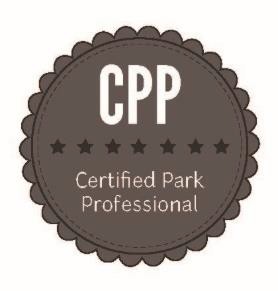 Please print or type2017 CPP Renewal ApplicationReturn application and all documentation by mail or email to: World Parks AcademyIndiana University Research Park 501 N. Morton St. Suite 101Bloomington, IN 47404worldparksacademy.orgEmail: worldparksacademy@gmail.com Phone: (812) 855-1436Title (e.g. Mr./Mrs.): 	First Name:  	MI:  	Last Name:  	Mailing address:  	City: 	State: 	Zip:  	Home Phone: 	Work Phone:  	Email address:   	I confirm I am a paid member of WUP: Yes CERTIFICATION FEE INFORMATIONCONTINUING PROFESSSIONAL DEVELOPMENT (CPD) REQUIREMENTSContinuation of certification shall be contingent upon completion of a minimum of thirty (30) Continuing Professional Development (CPD) hours in each 36-month period. The second page of this application must be completed and submitted as proof of your CPD requirement completion. Please do not send official documentation of continuing professional development to WPA unless you are requested to do so as part of the audit process. Certificants who are randomly selected for audit will be directly notified by WPA, and will have 30 days to submit their continuing professional development materials for the audit process. Failure to submit the continuing professional development materials in a timely manner will result in a denial for recertification.CONTINUED PROFESSIONAL DEVELOPMENT SUMMARY(Must be completed and submitted for application to be processed)All CPD claimed for renewal must have occurred within your current 3-year certification cycle. Certificants must have official documentation to support CPD claimed below that include the following information: certificant’s name, program dates, times, and the hour equivalent for Continuing Education Units (CEUs) or college credits acquired (these documents do not need to be submitted unless the certificant is selected for an audit).TRACK YOUR CPD hours in the form below. An example is provided for review. For a complete list of activities that qualify for CPD hours, please refer to the WPA Renewal Guidelines (attached).ExampleAGREEMENT TO ALL TERMSAGREEMENT TO ALL TERMS – I certify that all the information given in this application is true and correct to the best of my knowledge. I further understand that false representation relative to any information will provide the basis for withdrawal of certification. I have read, understood and agree to comply with the CPP Policies and Procedures. I authorize WPA to release my contact information and current certification status to appropriate park and recreation leadership, the media, and the general public.Signature 	Date  	Renewal Application Fee$65.00Receive $20 off your application by referring, at minimum, one person who you know may qualify for CPP. Provide their name, title, and contact information below. Name:                                                 Organization/title:                                                        Phone/email: Name:                                                 Organization/title:                                                        Phone/email:Name:                                                 Organization/title:                                                        Phone/email:Program Date(s)Program LocationProgram TitleCPD Hours11/5/2015IERM, South AfricaArticle for the Institute of Environment and Recreation Management: Urban Forest Strategies to Increase Canopy Cover in Johannesburg Parks1510/5/2016Albi, France2 hour Workshop: Benchmarking for parks and leisure, global comparative analysis of cities.24/25/2016 to8/9/2016Provalenslearning.com2 CEU webinars (.1 credit each)Developing an Outstanding Urban Green structure. A Norwegian Best Practice ExampleIdentifying Our Community Needs - “What Should We Do?”21/1/2017 to5/1/2017Pretoria, South AfricaUniversity class (semester) Parks and Recreation Management451/2/14 to11/20/15Las Vegas, NV USAServed on NRPA Program Committee3Program Date(s)Program LocationProgram TitleCPD Hours